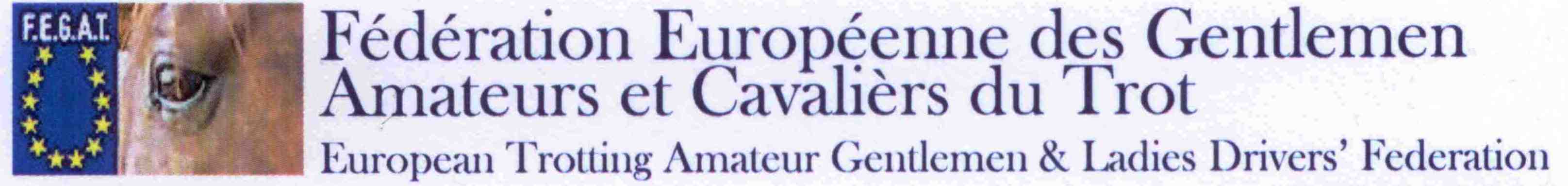 WE HEREBY DECLARE THAT THE PARTICIPANT IS AN AMATEUR-DRIVER AND IS NOT ENGAGED IN THE COACHING AND KEEPING OF HORSES FOR MONEY. IN HIS COUNTRY HE IS ALLOWED TO PARTICIPATE IN AMATEUR RACES.HE HAS A VALID LICENSE, A THIRD-PARTY INSURANCE, AND AN ACCIDENT INSURANCE.
FOR PARTICIPATION ALL DRIVERS SHALL HAVE NO LESS THAN 10 VICTORIES
Send this form back to:
patrick.debode@skynet.beand a copy by email to:
FEGAT President		1st V. PresidentClaës-L. Ljung		Sabine KlettenhoferTel.        +46 705 906 415       sklettenhofer@a1.atinfo@fegen.nuFEGAT Secretary-GeneralBernt AnderssonTel.        +46 76 79 60 200e-mail:   fegatsg@gmail.com
INTERNET: www.fegat.infoIMPORTANT   IMPORTANTIMPORTANTIMPORTANTIMPORTANTIMPORTANTIMPORTANTIMPORTANTIMPORTANTIMPORTANT

WE HEREBY DECLARE  THAT THE PARTICIPANT IS AN AMATEUR-DRIVER AND IS NOT ENGAGED IN THE COACHING OR KEEPING OF HORSES FOR MONEY. HE IS ALLOwED TO PARTICIPATE IN AMATEUR RACES IN HIS COUNTRY.HE HAS A VALID LICENSE, A THIRD-PARTY INSURANCE, AND AN ACCIDENTINSURANCE.

HIERMIT BESTÄTIGEN WIR, DASS UNSER TEILNEHMER ein Amateurfahrer ist und nicht mit deM TRAINING ODER DER PFLEGE VON PFERDEN GEGEN ENTGELT beschäftigt IST. Er ist BERECHTIGT an Amateurrennen in seinem Land teilzunehmen.Er BESITZT eine gültige Lizenz, eine Haftpflichtversicherung und eine UnfallVersicherung.
FOR PARTICIPATION ALL DRIVERS
SHALL HAVE NO LESS THAN
10 VICTORIES

ZUR TEILNAHME SIND FÜR ALLE FAHRER MINDESTENS  
10 SIEGE ERFORDERLICH
FEGAT, 2020NENNUNGNENNUNGENTRYENTRYENTRYENGAGEMENTENGAGEMENTENGAGEMENTF.E.G.A.T. EUROPEAN CHAMPIONSHIP FOR GENTLEMENDRIVERS 13th – 17thJULY 2024F.E.G.A.T. EUROPEAN CHAMPIONSHIP FOR GENTLEMENDRIVERS 13th – 17thJULY 2024F.E.G.A.T. EUROPEAN CHAMPIONSHIP FOR GENTLEMENDRIVERS 13th – 17thJULY 2024F.E.G.A.T. EUROPEAN CHAMPIONSHIP FOR GENTLEMENDRIVERS 13th – 17thJULY 2024F.E.G.A.T. EUROPEAN CHAMPIONSHIP FOR GENTLEMENDRIVERS 13th – 17thJULY 2024F.E.G.A.T. EUROPEAN CHAMPIONSHIP FOR GENTLEMENDRIVERS 13th – 17thJULY 2024F.E.G.A.T. EUROPEAN CHAMPIONSHIP FOR GENTLEMENDRIVERS 13th – 17thJULY 2024F.E.G.A.T. EUROPEAN CHAMPIONSHIP FOR GENTLEMENDRIVERS 13th – 17thJULY 2024ORGANIZING  COUNTRY 
PLACES OF EVENT:BELGIUM, Oostende - GhlinBELGIUM, Oostende - GhlinBELGIUM, Oostende - GhlinBELGIUM, Oostende - GhlinBELGIUM, Oostende - GhlinBELGIUM, Oostende - GhlinBELGIUM, Oostende - GhlinNATION:NAME: Mr.FIRST NAME:ADRESS:TELEPHONE NO.:TELEPHONE NO.:TELEPHONE NO.:MOBILE NO.:MOBILE NO.:MOBILE NO.:E-MAIL:E-MAIL:E-MAIL:E-MAIL:E-MAIL:DATE OF BIRTH:   DATE OF BIRTH:   OCCUPATION:  OCCUPATION:  OCCUPATION:  OCCUPATION:  OCCUPATION:  OCCUPATION:  SINCE WHEN IN POSSESION 
OF A LICENSE?SINCE WHEN IN POSSESION 
OF A LICENSE?LICENSE NOLICENSE NOLICENSE NOLICENSE NOTOTAL VICTORIES:SINCE WHEN IN POSSESION 
OF A LICENSE?SINCE WHEN IN POSSESION 
OF A LICENSE?NUMBER OF LAST YEAR'S  VICTORIES:NUMBER OF LAST YEAR'S  VICTORIES:NUMBER OF THIS  YEAR'S VICTORIES:ADDITIONAL  DECLARATIONSARE YOU ACCOMPANIED BY ANYBODY?  NAMES:ARE YOU ABLE TO SPEAK ANOTHER LANGUAGE BESIDES YOUR MOTHER TONGUE? ARRIVAL   BY:TRAIN:  FLIGHT  FLIGHT  FLIGHT  FLIGHT  FLIGHT                                   BY CAR                                   BY CAR                                   BY CAR                                   BY CAR                                   BY CARARRIVAL:DATE:TIME:DEPARTURE:DATE:TIME:HOTEL RESERVATION:SINGLE ROOM:SINGLE ROOM:QUANTITY:QUANTITY:FROM:FROM:TO:TO:DOUBLE ROOM:DOUBLE ROOM:QUANTITY:QUANTITY:FROM:FROM:TO:TO:Please, return this form and a picture of the driver, without horse, helmet and sunglasses, before the 31stof March 2024